  	Copyright Disclosure Form – MSU CONFIDENTIALTitle of Work (Generic – see instructions)Summary of Work (Attach abstracts, manuscripts, additional info – see instructions)Support and Origin of the work (Check where appropriate and describe below – see instructions)												     Yes           No      DiscussDoes this work consist of or include software?     Yes    No (proceed to next section)Please indicate whether any third party code is embedded in or accessed by the software when run and/or if the software accesses 3rd party databases.Third party code is embedded in or accessed by the software. (Please include the name and copyright holder, if known, of any open source code, free executable code, public domain code, and any other executable or source code not written by any of the Contributors listed in the Contributors section of this Form.  Also indicate whether the use of third-party code is under a license agreement.)This software is completely original code.Unknown.Publication or Distribution Date(s) (Papers, abstracts, performances, including those that are planned.)Commercialization PotentialContacts (Please include any company contacts that may be interested in the development and/or distribution of this work.)Contributors (See instructions)A.B.C.D.DECLARATION   Each MSU Contributor, as listed in the Contributor section hereby: acknowledges and confirms that the university holds all rights in the work herein disclosed (“University Work”) under United States copyright law and the university’s Copyright Policy; andfor the avoidance of doubt by any third parties in connection with the licensing and commercialization of the University Work, agrees to assign, and does hereby assign, to the University the entirety of his/her intellectual property rights in the University Work and agrees to execute, upon request of the University, any and all documents that the university deems necessary to record and/or perfect the assignment of rights to the University.Each non-MSU author agrees to promptly notify MSU Technologies of any employment relationship, contract, or other arrangement which transfers or assigns, by operation of law or contract, any of his/her rights in the work to any non-MSU entity..Reference:MSU Copyright Policy: http://www.hr.msu.edu/documents/facacadhandbooks/facultyhandbook/copyrightedmaterial.htm InstructionsThe purpose of this form is to provide a written, dated notice of your work and comply with Michigan State University’s Copyright Policy. A disclosure may also be required in order for MSU to meet its obligations arising under federal law and/or to comply with third party contractual requirements. This disclosure initiates an internal evaluation of the disclosed software or work by MSU Technologies. This disclosure does not, by itself, offer any legal protection of the work.Title of the Work Use a brief title, omitting any confidential information, acronyms, and trademarks (title should be very generic). Summary of Work Provide a general description of the work. In addition: (a) Please attach a detailed description of work;(b) Please attach any related manuscripts, publications, presentations, posters, etc;(c) Please suggest Keywords for use by MSUT for future efforts to market this work.Support and Origin of the WorkPlease list all Federal funding and other potentially relevant grants, funds, collaborations, or materials received from third parties such that we can do the appropriate reporting to the sponsoring groups and determine if there are any pending rights to the work. Publication or Distribution Dates Provide accurate dates and comments to enhance the understanding of critical events and/or make a note that you wish to discuss these issues with us. We are interested in any potential public disclosure (papers, posters, abstracts, performances, etc. including those that are planned) of the work, to help us evaluate any distribution or commercialization issues.Contributors Contributors are individuals or authors who may have given existence to, or originated, elements of the work, either independently or jointly with others. Fill in the “Contribution %” to provide your assessment of each individual’s relative contribution to the concepts of the work. License revenues, if any, will be distributed according to MSU copyright policy. If this contribution % is not provided then each contributor will be weighed equally. The first individual listed will be MSUT’s primary contact, and agrees to act as conduit of information with the other contributors. Please provide complete addresses (including city, state, zip for home address). Any non-MSU affiliation should be stated (corporate, other university, or joint appointments). Attach an extra sheet if necessary. Please email msut@msu.edu with questions. Return the original signed Copyright Disclosure Form and any supporting documentation to:MSU Technologies					Phone: 517-355-2186
Michigan State University				Fax: 517-432-3880325 E. Grand River, Suite 350				msut@msu.eduEast Lansing, Michigan 48823				Revised July 2015                                                                                                                                           Yes           No      Discuss                                                                                                                                           Yes           No      Discuss                                                                                                                                           Yes           No      Discuss                                                                                                                                           Yes           No      DiscussIs the work part of a series or larger collection of works?Is the work derivative of another work? If a modification or improvement to an existing work, or incorporating elements not original to the developer(s), identify that work and its developer(s):Any Federal research grants used? Please list agency, federal grant number. Info should be consistent with the information provided to CGA, or the sponsoring agency,publications or final Invention Reports:Developed with Corporate, State, or Foundation funds? Please list the sponsor and the grant number:Developed using MSU – Humanities and Arts Research Program (HARP) funds?  Please list the grant number.Any third party collaborators (e.g. industry or other university)? If so please list name(s) and organization(s):Any materials or data from another party (e.g. under an MTA or CDA)? If so please list the materials and the third party:Have you entered into any contracts with any party other than the sponsor(s) listed above related to this work? (e.g. consulting (OWP) agreements, other agreements you signed personally)? If so please identify these contracts:Event or JournalDate Reference / Comments Closest known product / technology:Potential Licensees:NameCompanyAddress/Phone/E-mailName MSU Position MSUEmployee ZID MSU Department or Other Organization at the time of this creative workContribution % Home Address / City / State / Zip Home Phone Citizenship Work Address / City / State / Zip Work Phone Email Name MSU Position MSUEmployee ZID MSU Department or Other Organization at the time of this creative work Contribution % Home Address / City / State / Zip Home Phone Citizenship Work Address / City / State / Zip Work Phone Email Name MSU Position MSUEmployee ZID MSU Department or Other Organization at the time of this creative work Contribution % Home Address / City / State / Zip Home Phone Citizenship Work Address / City / State / Zip Work Phone Email Name MSU Position MSUEmployee ZID MSU Department or Other Organization at the time of this creative work Contribution % Home Address / City / State / Zip Home Phone Citizenship Work Address / City / State / Zip Work Phone Email Contributor Name (print/type)SignatureDate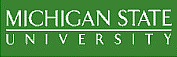 